            Карар	                                                                         постановление06  аперль   2023 й.                     № 19              06 апреля  2023  гОб утверждении Рекомендаций к внешнему виду нестационарных торговых объектов на территории сельского поселения Ильино- Полянский сельсовет муниципального района Благовещенский район Республики БашкортостанВ соответствии с Гражданским кодексом Российской Федерации, Жилищным кодексом Российской Федерации, Градостроительным кодексом Российской Федерации, Федеральным законом от 6 октября 2003 года № 131-ФЗ "Об общих принципах организации местного самоуправления в Российской Федерации, Кодексом Республики Башкортостан об административных правонарушениях от 23 июня 2011 года №413-з, Уставом муниципального района Благовещенский район Республики Башкортостан, Правилами благоустройства городского и сельских поселении, в целях создания общеобязательных норм внешнего оформления фасадов нестационарных торговых объектов, направленных на обеспечение комплексного подхода к изменениям существующей архитектурной среды, сохранение архитектурно-исторического наследия, формирование целостного архитектурно-эстетического облика сельского поселения, находящийся на территории сельского поселения Ильино-Полянский сельсовет муниципального района Благовещенский район Республики Башкортостан, Администрация сельского поселения Ильино-Полянский сельсовет муниципального района Благовещенский район Республики Башкортостан п о с т а н о в л я е т:Утвердить рекомендации к внешнему виду нестационарных торговых объектов на территории сельского поселения Ильино-Полянский сельсовет муниципального района Благовещенский район Республики Башкортостан (прилалагается).Муниципальному бюджетному учреждению «Отдел архитектуры и градостроительства» Благовещенского района и г. Благовещенска Республики Башкортостан использовать утвержденные рекомендации к внешнему виду типовых нестационарных торговых объектов при формировании технической документации по организации и проведению конкурентных процедур на право заключения договора на размещение нестационарного торгового объекта. Рекомендовать собственникам (владельцам) нестационарных торговых объектов, размещенных на законных основаниях, привести внешний вид нестационарных торговых объектов в соответствие утвержденными рекомендациями в течении 2 месяцев после выявления несоответствия.Обнародовать данное решение в порядке, установленном Уставом сельского поселения Ильино-Полянский сельсовет муниципального района Благовещенский район Республики Башкортостан.Контроль за исполнением настоящего постановления оставляю за собой.Глава сельского поселения 					                  С.П. Рыхтеров                       				                   ПРИЛОЖЕНИЕ №1 к ПостановлениюАдминистрации сельского поселения Ильино-Полянский сельсовет муниципального района Благовещенский район Республики Башкортостан№____ от «___» ___________2023    г.Рекомендации к внешнему виду нестационарных торговых объектов на территории сельского поселения Ильино-Полянский сельсовет муниципального района Благовещенский район Республики БашкортостанНЕСТАЦИОНАРНЫЕ ТОРГОВЫЕ ОБЪЕКТЫРекомендации к внешнему виду НТОРекомендации к внешнему виду нестационарных торговых объектов (далее - НТО) на территории Муниципального района Благовещенский район Республики Башкортостан (далее - Рекомендации) разработаны исходя из удобства и функциональности осуществления торговой деятельности, формирования целостного архитектурного облика городской среды, повышения комфортности, минимизации расходов хозяйствующего субъекта и простоты оформления.Архитектурный паспорт объекта вновь размещаемого НТО на территории подлежит согласованию с отделом архитектуры и градостроительства.ГОСТ Р 51773-2009. Национальный стандарт Российской Федерации. Услуги торговли. Классификация предприятий торговлиНТО - это объект, представляющий собой временное сооружение или временную конструкцию, не связанные прочно с земельным участком, вне зависимости от присоединения или неприсоединения к сетям инженерно-технического обеспечения, в том числе передвижное (мобильное) сооружение.К НТО относят павильоны, киоски, палатки, торговые автоматы и иные временные торговые объекты. К нестационарным передвижным торговым объектам относят лотки, автомагазины, автофургоны, автолавки, автоцистерны, тележки и другие аналогичные объекты.Нестационарный торговый объект (НТО)Нестационарный торговый объект (НТО):а)	торговый объект, предназначенный и используемый для:выкладки, демонстрации, товаров, обслуживания покупателей, проведения денежных расчетов с покупателями при продаже товаров;б)	относится к элементам благоустройства (не является капитальным объектом);в)	не имеет прочной связи с землей вне зависимости от наличия или отсутствия подключения (технологического присоединения) к сетям инженерно-технического обеспечения;г)	имеет конструктивные характеристики, позволяющие без несоразмерного ущерба назначению, без изменения основных характеристик, осуществить (неоднократно) его: перемещение, демонтаж, сборку.Невозможность использования НТО по назначениюИзменения основных характеристик НТО, при наличии которых определяется невозможность использования НТО по назначению:а)	изменение (несоответствие) основных конструктивных параметров собранного НТО: количества, конфигурации, габаритов, местоположения, взаиморасположения ограждающих конструкций и отдельных конструктивных элементов, материалов изготовления, указанных в технической документации и (или) иной документации, определяющей конструктивные параметры НТО;б)	визуально определяемые деформации поверхностей ограждающих конструкций и отдельных конструктивных элементов: смещения по вертикали и горизонтали, перекосы, прогибы, трещины, дыры, смятия, расслоения, коррозия, набухания, плесень, нарушение декоративного слоя, следы горения, расстройства болтовых, заклепочных, иных соединений конструкций, разрушение места размещения; в)	ухудшение внешнего вида визуально воспринимаемых поверхностей, элементов, составляющих поверхности НТО и элементов благоустройства, размещаемых совместно с НТО: изменение характеристик цветоносителей (текстуры, фактуры, цветового оттенка, хроматической яркости, контрастности, прозрачности), указанных в технической документации и (или) иной документации, определяющей конструктивные параметры НТО; визуально воспринимаемые несоответствия фасадов НТО установленным требованиям к внешнему виду НТО;г)	отсутствие и (или) изменение параметров элементов благоустройства, размещаемых совместно с НТО и (или) необходимых для функционирования НТО. Примечание: недоступность НТО для покупателей - маломобильных групп населения (МГН), необеспечение равных условий жизнедеятельности для МГН с другими категориями населения, является основанием признать НТО невозможным к использованию по назначению; также существующие НТО несогласованные ранее с Отделом архитектуры, привести в соответствие  с данным Постановлением и согласовать с Отделом архитектуры. Срок выполнения 2 месяца после выявления.Типовые архитектурные решения НТОТиповые архитектурные решения НТО приводятся безотносительно к конкретным производителям, маркам и моделям, применяются в целях унификации нестационарных торговых объектов, размещаемых на территории Муниципального района Благовещенский район Республики Башкортостан.Предлагаются следующие типовые архитектурные решенияНТО:киоски павильоны временные объектыГОСТ Р 51303-2013. Национальный стандарт Российской Федерации. Торговля. Термины и определенияКиоск: НТО, представляющий собой сооружение без торгового зала с замкнутым пространством, внутри которого оборудовано одно рабочее место продавца и осуществляют хранение товарного запаса.Виды, параметры и характеристики НТОКиоск – оснащенное торговым оборудованием строение:а)	 без торгового зала (без доступа покупателей в строение);б)	с одним входом для продавца:ширина дверного проема в свету: оптимально - 1,2 м, но не менее 0,9 м;без поднятой входной площадки, лестницы, пандуса (вход непосредственно с твердого покрытия площадки киоска);в)	с оконным (витринным) проемом для реализации товара;г)	с одним помещением, рассчитанным на одно рабочее место продавца и хранение товарного запаса;д)	хранение товарного запаса: выделенная, организованная зона, визуально скрытая от проема для реализации товара (в больших киосках - рекомендуется перегородкой);Примечание: личные вещи продавца, тару, контейнеры ТБО и т.п. размещать в зоне видимости покупателей (оконные (витринные) проемы) не допускается.Виды, параметры и характеристики НТОе) типы киосков в зависимости от площади помещения:малый - площадь помещения 2,о-9,о кв.м; большой - площадь помещения 9,0-18,0 кв.м;ж)	минимальная высота помещения - не менее 2,7 м;з)	инженерно-техническое обеспечение:подключение к энергосети (внешнее и внутреннее освещение, отопление, торговое оборудование);водоотведение ливневых стоков;кондиционирование;Примечание: водоснабжение привозной водой, отопление электрическое.и)	сезонная (летняя) демонстрация товара на улице не допускается;к) специализированный демонстрационный инвентарь - сборноразборные пристенные и приставные металлические конструкции не допускаются.ГОСТ 51303-2013. Национальный стандарт Российской Федерации. Торговля. Термины и определенияТорговый павильон: НТО, представляющий собой отдельно стоящее строение (часть строения) или сооружение (часть сооружения) с замкнутым пространством, имеющее торговый зал и рассчитанное на одно или несколько рабочих мест продавцов.Виды, параметры и характеристики НТОПавильон — оснащенное торговым оборудованием строение:а) с не менее чем двумя помещениями, рассчитанными на не менее чем одно рабочее место продавца и хранение товарного запаса:торговым залом (с доступом покупателей внутрь);помещением (помещениями) для хранения товарного запаса;б)	с не менее чем двумя входами:входом для продавца (в помещения хранения товарного запаса (ширина дверного проема в свету не менее 0,9 м);входом для покупателей (в торговый зал (ширина дверного проема в свету не менее 1,2 м);в) хранение товарного запаса:помещение хранения товарного запаса не должно просматриваться из торгового зала (в большом павильоне должно быть отделено от торгового зала дверью);в помещении хранения должна быть выделена зона загрузки, оперативного хранения товара, тары и ТБО (складирование товара и тары, контейнер ТБО около павильона не допускается);г)	типы павильонов в зависимости от площади объекта (в границах наружных стен):малый - 18 - 35 кв.м; большой - 35-50 кв.м;д)	минимальная высота помещений (от пола до потолка):торгового зала - не менее 3,0 м;иных помещений – не менее 2,7 м (в обособленных помещениях хранения допускается понижение высоты до 2,2 м);е)	минимальные габариты проходов для покупателей в торговом зале:при круговом движении - не менее 1,5 м;при тупиковом движении (периметральном размещении прилавков) - не менее 1,8 м;ж)	инженерно-техническое обеспечение:подключение к энергосети (внешнее и внутреннее освещение, отопление, торговое оборудование);водоотведение ливневых стоков;кондиционирование;з)	демонстрация товара на улице (размещение оборудования около павильона) не допускается.ГОСТ Р 51303-2013. Национальный стандарт Российской Федерации. Торговля. 
Термины и определенияТорговая галерея: НТО, выполненный в едином архитектурном стиле, состоящий из совокупности, но не более пяти (в одном ряду) специализированных павильонов или киосков, симметрично расположенных напротив друг друга, обеспечивающих беспрепятственный проход для покупателей, объединенных под единой временной светопрозрачной кровлей, не несущей теплоизоляционную функцию.Временные объектыФудтрак: передвижной НТО, кафе-автофургон с мобильной кухней для торговли едой и напитками быстрого приготовления.Киоск-стакан: НТО, киоск на одно рабочее место в виде стакана диаметром до 2,5 метров.Сезонное (летнее) кафе: НТО общественного питания, специально оборудованное временное сооружение, в том числе при стационарном предприятии, представляющее собой площадку для размещения предприятия общественного питания для дополнительного обслуживания питанием и (или без) отдыха потребителей.Требования к благоустройству территории НТОПлощадка для размещения НТО должна иметь твердое покрытие.Границы благоустройства устанавливаются в зависимости от типа сооружения с учетом особенностей территории, на которой планируется размещение НТО.Основными элементами благоустройства НТО являются укладка тротуарной плитки, установка урны и скамьи, установка дополнительного уличного освещения и оборудование велосипедной парковки, озеленение территории, в случае необходимости устанавливается пешеходное ограждение.Не допускается складирование товара, упаковок, мусора на прилегающей территории, элементах благоустройства.Техническая оснащенность НТО должна отвечать санитарным, противопожарным, экологическим правилам, правилам продажи отдельных видов товаров, соответствовать требованиям безопасности для жизни и здоровья людей, условиям приема, хранения и реализации товара, а также обеспечивать соблюдение условий труда и правил личной гигиены работников.НТО должны отвечать удобству и функциональности для осуществления торговой деятельности.Допускается установка рольставней, утвержденных архитектурным паспортом НТО.В случае оборудования НТО кондиционером, его наружный блок должен быть расположен на стальных салазках на крыше по центру с тыльной стороны фасада.Не допускается размещение рекламно-информационного оформления (включая самоклеющуюся пленку) на остеклении и наружных стенах, а также выносных конструкциях, выступающих за габариты НТО.Отступление от требованийОтступление от требований к внешнему виду, конструктивным особенностям и параметрам нестационарных объектов (павильонов, киосков), размещаемых на городских территориях, допускается в случае, если указанное отступление обусловлено действующим техническим регламентом, утвержденной нормативной документацией, санитарными правилами и нормами.БАШКОРТОСТАН РЕСПУБЛИКАhЫ БЛАГОВЕЩЕН РАЙОНЫ МУНИЦИПАЛЬ РАЙОНЫНЫҢ ИЛЬИНО – ПОЛЯНА АУЫЛ СОВЕТЫ АУЫЛ  БИЛӘМӘҺЕ ХАКИМИӘТЕ Советская урамы, 12, Ильино - Поляна, а, Благовещен районы, РБ, 453447БАШКОРТОСТАН РЕСПУБЛИКАhЫ БЛАГОВЕЩЕН РАЙОНЫ МУНИЦИПАЛЬ РАЙОНЫНЫҢ ИЛЬИНО – ПОЛЯНА АУЫЛ СОВЕТЫ АУЫЛ  БИЛӘМӘҺЕ ХАКИМИӘТЕ Советская урамы, 12, Ильино - Поляна, а, Благовещен районы, РБ, 453447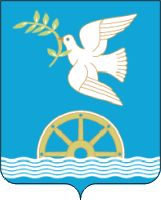 АДМИНИСТРАЦИЯ СЕЛЬСКОГО ПОСЕЛЕНИЯ ИЛЬИНО - ПОЛЯНСКИЙ СЕЛЬСОВЕТ МУНИЦИПАЛЬНОГО РАЙОНА БЛАГОВЕЩЕНСКИЙ РАЙОН РЕСПУБЛИКИ БАШКОРТОСТАНул. Советская, д.12, с. Ильино - ПолянаБлаговещенского района, РБ,453447